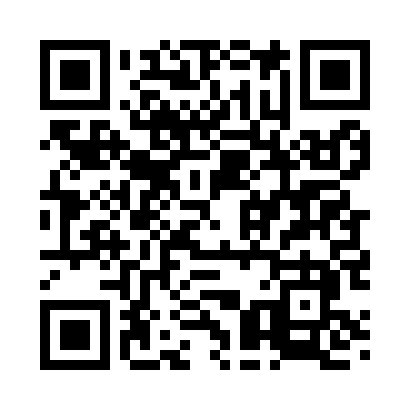 Prayer times for Messenger Bay, New York, USAMon 1 Jul 2024 - Wed 31 Jul 2024High Latitude Method: Angle Based RulePrayer Calculation Method: Islamic Society of North AmericaAsar Calculation Method: ShafiPrayer times provided by https://www.salahtimes.comDateDayFajrSunriseDhuhrAsrMaghribIsha1Mon3:405:281:075:128:4710:342Tue3:415:281:075:128:4610:333Wed3:425:291:085:128:4610:334Thu3:435:291:085:128:4610:325Fri3:445:301:085:138:4610:326Sat3:455:311:085:138:4510:317Sun3:465:311:085:138:4510:308Mon3:475:321:085:138:4410:299Tue3:485:331:095:138:4410:2910Wed3:495:341:095:138:4310:2811Thu3:505:341:095:138:4310:2712Fri3:525:351:095:128:4210:2613Sat3:535:361:095:128:4210:2514Sun3:545:371:095:128:4110:2415Mon3:555:381:095:128:4010:2316Tue3:575:391:095:128:4010:2117Wed3:585:391:095:128:3910:2018Thu3:595:401:105:128:3810:1919Fri4:015:411:105:128:3710:1820Sat4:025:421:105:118:3710:1621Sun4:045:431:105:118:3610:1522Mon4:055:441:105:118:3510:1423Tue4:065:451:105:118:3410:1224Wed4:085:461:105:108:3310:1125Thu4:095:471:105:108:3210:0926Fri4:115:481:105:108:3110:0827Sat4:125:491:105:098:3010:0628Sun4:145:501:105:098:2910:0529Mon4:155:511:105:098:2810:0330Tue4:175:521:105:088:2710:0231Wed4:185:531:105:088:2510:00